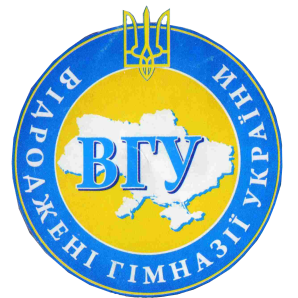 асоцIацIЯ "ВIдродженI гIмназIЇ украЇни"(Асоціація керівників закладів освіти України)REVIVED GYMNASIA OF  ASSOCIATION(Revived Ukrainian Gymnasia Association of Principals)  84000, Україна, Львівська обл., 	 (03245)5-35-90           +380961817927,       E-mail:   t_rgu@i.ua	               84000, Ukraine, Lviv Region , Stryj ,  м. Стрий, вул. Незалежності, 31.			   +380666322016         www.     argu.com.ua                       31, Nezalejnosti str.ПРИВАТБАНКР /р  4731 2191  2267  1328   від ПІБ________________                        №  189  від  29.05.  2023 року.                                                                                                    Директорам департаментів освіти і науки обласних та                                                                     Київської міської, державних адміністрацій, директорам                                                                     обласних інститутів післядипломної педагогічної освіти,                                                                           начальникам міських (районних) управлінь і відділів освіти                                                                     новоутворених ОТГ.                                                                          Запрошення	   Вельмишановний (а)_____________________________________  Асоціація керівників закладів освіти «Відроджені гімназії України», за сприяння  Закарпатського  навчально – наукового інституту Сваляви,  управління освіти Мукачево,  відділу освіти Полянської  ТГ, запрошує Вас до участі в XIІ літній управлінській школі «Закарпаття – 2023». Тема школи: «Використання хмарних технологій  для створення інформаційного середовища ЗНЗ:   управлінський  аспект», яка відбудеться  24 – 30 червня  2023  року.  В управлінській школі   візьмуть участь директори, заступники директорів закладів середньої освіти зі всіх областей України, спеціалісти відділів, управлінь і департаментів освіти, методисти ОІППО, міських та районних відділів освіти і ОТГ.  Заплановані практичні заняття і обмін досвідом та сертифікати за 30 годин навчання інформаційних технологій.                                                                   Програма школи                                                                  24 червня, субота           07:00-14:00 – прибуття  учасників школи  до Сваляви. 07:00-14:00 – ранкова кава. Трансфер до Поляни (12 км)08:00-15:00 – поселення в готель (готелі «Квасова вода» і «Закарпаття»)15:00-17:00 – реєстрація учасників школи18:00-21:00 – дружня вечеря «В колі друзів». Президентський Бограч21:00-22:00 -  вечірня релаксація                                                                      25 червня, неділя           08:00-09:00 – сніданок  (готель)09:00-11:00 – переїзд до Синевірського озера (120 км)11:00-12:30 – мандрівка до озера12:30-13:30 – карпатський обід13:30-14:00 – переїзд до Колочави (27 км)14:00-15:00 – екскурсія по селу – музею Колочави. Шкільний музей15:00-16:00 – переїзд до Міжгір’я (33 км)16:00-17:00 – мандрівка  витягом  на карпатські полонини17:00-18:00 – переїзд до Пилипця (30 км)18:00-19:00 – мандрівка до водопаду Шипот19:00-21:00 – повернення  до Поляни (70 км)21:00-22:00 – вечірня релаксація                                                                                     26 червня, понеділок           08:00-09:00 – сніданок (готель)09:00-09:30 – переїзд до Сваляви (12 км)09:30-10:00 – урочисте відкриття управлінської школи10:00-11:30 – перший модуль інформаційних технологій11:30-12:00 – кава – брейк12:00-14:00 – другий модуль інформаційних технологій14:00-15:00 – переїзд до «Турянського двору» (32 км)15:00-19:00 – закарпатські  SPA  процедури і  травяні  чани           19:00-19:30 – повернення в Поляну (20 км)           19:30-22:00 – вечірня релаксація                                                                                    27 червня, вівторок           08:00-09:00 – сніданок (готель)09:00-09:30 – переїзд до Сваляви (12 км)09:30-11:30 – третій модуль інформаційних технологій11:30-12:00 – кава – брейк12:00-14:00 – четвертий модуль інформаційних технологій14:00-15:00 – переїзд в село Лумшори (48  км)15:00-15:30 – перехід до водопадів Давід та Соловей15:30-16:00 – мандрівка над Лумшоркою16:00-18:00 – СПА – процедури і сірководневі чани18:00-19:00 – повернення до Лумшор19:00-20:00 – повернення до Поляни (36 км)20:00-22:00 – вечірня релаксаціяя                                                                                        28 червня, середа08:00-09:00 – сніданок (готель)09:00-10:00 – переїзд до Мукачево (35 км)10:00-12:00 – мандрівка до замку Паланок. Екскурсія по замку 12:00-16:00 – презентація управлінської діяльності управління освіти Мукачево. Навчання                         застосунків GSuite в управлінській діяльності керівника закладу. Проведення                 дистанційного навчання, нарад при директорі і педагогічних рад з допомогою Мeet16:00-17:00 – вручення сертифікатів учасникам школи в сесійній залі міської  ради17:00-19:00 – мандрівка по середньовічному центру міста Мукачево19:00-20:00 – повернення до Поляни (35 км)20:00-22:00 – вечірня релаксація                                                                                         29 червня, четверг08:00-09:00 – сніданок (готель)09:00-10:30 – переїзд до Берегове (70 км)10:30-12:00 – СПА процедури в термальних басейнах12:00-13:00 – переїзд до  заводу вин  «Чизай»13:00-15:00 – екскурсія по музею заводу. 15:00-16:00 -  шопінг у фірмовому магазині16:00-18:00 – повернення до Поляни (70 км)18:00-21:00 – дружня вечеря «В колі друзів»                                                                               30 червня, п’ятниця           08:00-09:00 – сніданок (готель)09:00-12:00 – переїзд до вокзалу Сваляви (12 км)10:00-19:00 – від’їзд учасників школи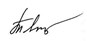                                                     Президент ВГУ                                             Я.В. ТурянськийP.S.   Проживання в готелях «Квасова Поляна» та «Закарпаття»,  в Поляні. Вартість проживання в двохмісному номері  700 грн  за  добу (350 грн з особи). Сніданок для учасників школи організовується самостійно. Прибуття учасників семінару, 24 червня, субота, згідно графіку прибуття поїздів. Буде організовано трансфер з вокзалу до готелю. Для бажаючих колег, проживання в готелі, може бути продовжено до 2 червня.P.S.     Реєстрація, для участі у семінарі, до 20 червня  2023 року, на мою пошту, або по моїх телефонах. При реєстрації прошу вказувати, коли прибуваєте до Сваляви і яким поїздом. Вартість сертифікату, по ліцензії  МОН, за 30 годин практичних занять по інформаційних технологіях, від ЗННІ – 350 грн. Реєстраційні внески за участь в управлінській школі, оплата  за 700 км  використання транспорту та сертифікат ВГУ (за 18 годин практичних занять)  -  800 грн.  Підйом на витягу,  відвідування басейнів, дегустація вин, екскурсії оплачуються додатково. Вся необхідна, для учасників школи,  інформація у наступних листах Президента ВГУ..    .                                                       .